МУНИЦИПАЛЬНОЕ ОБЩЕОБРАЗОАТЕЛЬНОЕ УЧРЕЖДЕНИЕ
ИРКУТСКОО РАЙОННОГО МУНИЦИПАЛЬНОГО ОБРАЗОВАНИЯ
«Бургазская начальная общеобразовательная школа»«Утверждаю»Директор школы_________Витязева Е.ВПриказ №______от 30.08.2023 гАдаптированная рабочая программа по технологииобучающихся с задержкой психического развития (вариант 7.2) 1-4 класс на 2023-2024 учебный год1 классд.. Бургаз 2023Пояснительная запискаРабочая программа составлена в соответствии с адаптированной основной образовательной программой начального общего образования обучающихся с задержкой психического развития. Рабочая программа по предмету разработана в соответствии со следующими документами:требований федерального государственного образовательного стандарта начального общего образования для детей с ОВЗ; - Федеральным законом от 29 декабря 2012года№273-ФЗ «Об образовании в Российской Федерации»Постановление Главного государственного санитарного врача Российской Федерации от 29 декабря 2010 года № 189 г. Москва «Об утверждении СанПиН 2.4.2.2821-10«Санитарно - эпидемиологические требования к условиям и организации обучения в общеобразовательных учреждениях», зарегистрировано в Минюсте РФ 3 марта 2011г., регистрационный № 19993;-Положением о рабочей программе ИРМО «Бургазская НОШ»адаптированной основной общеобразовательной программы начального общегообразования обучающихся с задержкой психического развития МОУ ИРМО «Бургазская НОШ»примерной образовательной программой по учебному курсуучебного плана МОУ ИРМО «Бургазская НОШ»Цель реализации адаптированной основной общеобразовательной программы начального общего образования обучающихся с задержкой психического развития — обеспечение выполнения требований ФГОС НОО обучающихся с ОВЗ.Достижение поставленной цели при разработке и реализации Организацией АООП НОО обучающихся с ЗПР предусматривает решение следующих основных задач:формирование общей культуры, обеспечивающей разностороннее развитие личности обучающихся с ЗПР (нравственное, эстетическое, социально-личностное, интеллектуальное, физическое) в соответствии с принятыми в семье и обществе нравственными и социокультурными ценностями; овладение учебной деятельностью сохранение и укрепление здоровья обучающихся;достижение планируемых результатов освоения обучающимися с ЗПР с учетом их особых образовательных потребностей, а также индивидуальных особенностей и возможностей;обеспечение доступности получения начального общего образования;обеспечение преемственности начального общего и основного общего образования;использование в образовательном процессе современных образовательных технологий деятельностного типа;выявление и развитие возможностей и способностей обучающихся с ЗПР, через организацию их общественно полезной деятельности, проведения спортивно– оздоровительной работы, организацию художественного творчества и др. сиспользованием системы клубов, секций, студий и кружков (включая организационные формы на основе сетевого взаимодействия), проведении спортивных, творческих и др. соревнований;участие педагогических работников, обучающихся, их родителей (законных представителей) и общественности в проектировании и развитии внутришкольной социальной среды.Общая характеристика адаптированной основной общеобразовательной программы начального общего образования обучающихся с задержкой психического развития. Вариант 7.2 предполагает, что обучающийся с ЗПР получает образование, сопоставимое по итоговым достижениям к моменту завершения обучения с образованием обучающихся, не имеющих ограничений по возможностям здоровья, в пролонгированные сроки обучения(1-4 класс).АООП НОО представляет собой образовательную программу, адаптированную для обучения обучающихся с ЗПР с учетом особенностей их психофизического развития, индивидуальных возможностей, обеспечивающую коррекцию нарушений развития и социальную адаптацию. АООП НОО предполагает адаптацию требований к структуре АООП НОО, условиям ее реализации и результатам освоения. АООП НОО обучающихся с ЗПР предполагает обеспечение коррекционной направленности всего образовательного процесса при его особой организации: пролонгированные сроки обучения, проведение индивидуальных и групповых коррекционных занятий, особое структурирование содержание обучения на основе усиления внимания к формированию социальной компетенции.Сроки получения начального общего образования обучающимися с ЗПР пролонгируются с учетом психофизиологических возможностей и индивидуальных особенностей развития данной категории обучающихся и составляют 5 лет (с обязательным введением первого дополнительного класса).Реализация АООП НОО (вариант 7.2) предполагает, что обучающийся с ЗПР получает образование сопоставимое по итоговым достижениям к моменту завершения школьного обучения с образованием сверстников без ограничений здоровья, но в более пролонгированные календарные сроки, которые определяются Стандартом.«Сопоставимость» заключается в том, что объем знаний и умений по основнымпредметам сокращается несущественно за счет устранения избыточных по отношению к основному содержанию требований.Вариант 7.2 АООП НОО обучающихся с ЗПР может быть реализован в разныхформах: как совместно с другими обучающимися, так и в отдельных классах, группах или в отдельных организациях, осуществляющих образовательную деятельность. Организация должна обеспечить требуемые для данного варианта и категории обучающихся условия обучения и воспитания.Для обеспечения возможности освоения обучающимися с ЗПР АООП НОО можетбыть реализована сетевая форма реализации образовательных программ с использованием ресурсов нескольких организаций, осуществляющих образовательную деятельность, в том числе и иностранных, а также при необходимости с использованием ресурсов и иных организаций.Определение варианта АООП НОО обучающегося с ЗПР осуществляется на основе рекомендаций ПМПК, сформулированных по результатам его комплексного психолого- медико-педагогического обследования, с учетом ИПР и в порядке, установленном законодательством Российской Федерации.В процессе всего школьного обучения сохраняется возможность перехода обучающегося с одного варианта программы на другой (основанием для этого является заключение ПМПК). Перевод обучающегося с ЗПР с одного варианта АООП НОО на другой осуществляется Организацией на основании комплексной оценки личностных, метапредметных и предметных результатов по рекомендации ПМПК и с согласия родителей (законных представителей).Неспособность обучающегося с ЗПР полноценно освоить отдельный предмет в структуре АООП НОО не должна служить препятствием для выбора или продолжения освоения варианта 7.2 АООП НОО, поскольку у данной категории обучающихся может быть специфическое расстройство чтения, письма, арифметических навыков (дислексия,дисграфия, дискалькулия), а так же выраженные нарушения внимания иработоспособности, нарушения со стороны двигательной сферы, препятствующие освоению программы в полном объеме. При возникновении трудностей в освоении обучающимся с ЗПР содержания АООП НОО специалисты, осуществляющие его психолого- педагогическое сопровождение, должны оперативно дополнить структуру Программы коррекционной работы соответствующим направлением работы.В случае появления стойких затруднений в ходе обучения и/или взаимодействия со сверстниками обучающийся с ЗПР направляется на комплексное обследование в ПМПК с целью выработки рекомендаций родителям и специалистам по его дальнейшему обучению и необходимости перевода на обучение по индивидуальному учебному плану с учетом его особенностей и образовательных потребностей.Общий подход к оценке знаний и умений, составляющих предметные результаты освоения АООП НОО (вариант 7.2), предлагается в целом сохранить в его традиционном виде. При этом, обучающийся с ЗПР имеет право на прохождение текущей, промежуточной и государственной итоговой аттестации в иных формах13, что может потребовать внесения изменений в их процедуру в соответствии с особыми образовательными потребностями обучающихся с ЗПР и связанными с ними объективными трудностями. Текущая, промежуточная и итоговая аттестация на ступениначального общего образования должна проводиться с учетом возможных специфических трудностей ребенка с ЗПР в овладении письмом, чтением или счетом, что не должноявляться основанием для смены варианта АООП НОО обучающихся с ЗПР. Вывод об успешности овладения содержанием образовательной программы должен делаться на основании положительной индивидуальной динамики.Обучающиеся, не ликвидировавшие в установленные сроки академическойзадолженности с момента её образования, по усмотрению их родителей (законныхпредставителей) оставляются на повторное обучение, переводятся на обучение по другому варианту АООП НОО в соответствии с рекомендациями ПМПК, либо на обучение по индивидуальному учебному плану.Психолого-педагогическая характеристика обучающихся с ЗПР.Обучающиеся с ЗПР — это дети, имеющее недостатки в психологическом развитии, подтвержденные ПМПК и препятствующие получению образования без создания специальных условий.Категория обучающихся с ЗПР – наиболее многочисленная среди детей с ограниченными возможностями здоровья (ОВЗ) и неоднородная по составу группа школьников. Среди причин возникновения ЗПР могут фигурировать органическая и/или функциональная недостаточность центральной нервной системы, конституциональныефакторы, хронические соматические заболевания, неблагоприятные условия воспитания, психическая и социальная депривация. Подобное разнообразие этиологических факторов обусловливает значительный диапазон выраженности нарушений — от состояний,приближающихся к уровню возрастной нормы, до состояний, требующих отграничения от умственной отсталости.Все обучающиеся с ЗПР испытывают в той или иной степени выраженные затруднения в усвоении учебных программ, обусловленные познавательными способностями,специфическими расстройствами психологического развития (школьных навыков, речи и др.), нарушениями в организации деятельности и/или поведения. Общими для всех обучающихся с ЗПР являются в разной степени выраженные недостатки в формировании высших психических функций, замедленный темп либо неравномерное становление познавательной деятельности, трудности произвольной саморегуляции. Достаточно часто у обучающихся отмечаются нарушения речевой и мелкой ручной моторики, зрительного восприятия и пространственной ориентировки, умственной работоспособности и эмоциональной сферы.Уровень психического развития поступающего в школу ребёнка с ЗПР зависит не только от характера и степени выраженности первичного (как правило, биологического по своей природе) нарушения, но и от качества предшествующего обучения и воспитания (раннего и дошкольного).Диапазон различий в развитии обучающихся с ЗПР достаточно велик – от практически нормально развивающихся, испытывающих временные и относительно легко устранимые трудности, до обучающихся с выраженными и сложными по структуре нарушениями когнитивной и аффективно- поведенческой сфер личности. От обучающихся, способных при специальной поддержке на равных обучаться совместно со здоровыми сверстниками, до обучающихся, нуждающихся при получении начального общего образования в систематической и комплексной (психолого-медико-педагогической) коррекционной помощи.Различие структуры нарушения психического развития у обучающихся с ЗПР определяет необходимость многообразия специальной поддержки в получении образования и самих образовательных маршрутов, соответствующих возможностям и потребностям обучающихся с ЗПР и направленных на преодоление существующих ограничений в получении образования, вызванных тяжестью нарушения психического развития и неспособностью обучающегося к освоению образования, сопоставимого по срокам с образованием здоровых сверстников.Дифференциация образовательных программ начального общего образования обучающихся с ЗПР должна соотноситься с дифференциацией этой категории обучающихся в соответствии с характером и структурой нарушения психического развития. Задача разграничения вариантов ЗПР и рекомендации варианта образовательной программы возлагается на ПМПК. Общие ориентиры для рекомендации обучения по АООП НОО (вариант 7.2) могут быть представлены следующим образом.АООП НОО (вариант 7.2) адресована обучающимся с ЗПР, которые характеризуются уровнем развития несколько ниже возрастной нормы, отставание может проявляться в целом или локально в отдельных функциях (замедленный темп либо неравномерное становление познавательной деятельности). Отмечаются нарушения внимания, памяти, восприятия и др. познавательных процессов, умственной работоспособности и целенаправленности деятельности, в той или иной степени затрудняющие усвоение школьных норм и школьную адаптацию в целом. Произвольность, самоконтроль, саморегуляция в поведении и деятельности, как правило, сформированы недостаточно. Обучаемость удовлетворительная, но часто избирательная и неустойчивая, зависящая от уровня сложности и субъективной привлекательности вида деятельности, а также от актуального эмоционального состояния.Особые образовательные потребности обучающихся с ЗПР.Особые образовательные потребности различаются у обучающихся с ОВЗ разных категорий, поскольку задаются спецификой нарушения психического развития,определяют особую логику построения учебного процесса и находят своё отражение в структуре и содержании образования. Наряду с этим современные научные представления об особенностях психофизического развития разных групп обучающихся позволяютвыделить образовательные потребности, как общие для всех обучающихся с ОВЗ16, так и специфические.К общим потребностям относятся:получение специальной помощи средствами образования сразу же после выявления первичного нарушения развития;	выделение пропедевтического периода в образовании, обеспечивающего преемственность между дошкольным и школьным этапами;	получение начального общего образования в условиях образовательных организаций общего или специального типа, адекватного образовательным потребностям обучающегося с ОВЗ;обязательность непрерывности коррекционно-развивающего процесса, реализуемого, как через содержание предметных областей, так и в процессе индивидуальной работы;	психологическое сопровождение, оптимизирующее взаимодействие ребенка с педагогами и соучениками;	психологическое сопровождение, направленное на установление взаимодействия семьи и образовательной организации;	постепенное расширение образовательного пространства, выходящего за пределы образовательной организации.Для обучающихся с ЗПР, осваивающих АООП НОО (вариант 7.2), характерны следующие специфические образовательные потребности:обеспечение особой пространственной и временной организации образовательной среды с учетом функционального состояния центральной нервной системы (ЦНС) и нейродинамики психических процессов обучающихся с ЗПР (быстрой истощаемости, низкой работоспособности, пониженного общего тонуса и др.);увеличение сроков освоения АООП НОО до 5 лет.гибкое варьирование организации процесса обучения путемрасширения/сокращения содержания отдельных предметных областей, изменения количества учебных часов и использования соответствующих методик и технологий;	упрощение системы учебно-познавательных задач, решаемых в процессе образования;	организация процесса обучения с учетом специфики усвоения знаний, умений и навыков обучающимися с ЗПР ("пошаговом» предъявлении материала,дозированной помощи взрослого, использовании специальных методов, приемов и средств, способствующих как общему развитию обучающегося, так и компенсации индивидуальных недостатков развития);наглядно-действенный характер содержания образования;	обеспечение непрерывного контроля за становлением учебно- познавательной деятельности обучающегося, продолжающегося до достижения уровня, позволяющего справляться с учебными заданиями самостоятельно;постоянная помощь в осмыслении и расширении контекста усваиваемых знаний, в закреплении и совершенствовании освоенных умений;	специальное обучение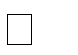 «переносу» сформированных знаний и умений в новые ситуации взаимодействия с действительностью;	необходимость постоянной актуализации знаний, умений и одобряемых обществом норм поведения;	постоянное стимулирование познавательной активности, побуждение интереса к себе, окружающему предметному и социальному миру;	использование преимущественно позитивных средств стимуляции деятельности и поведения;	комплексное сопровождение, гарантирующее получение необходимого лечения, направленного на улучшение деятельности ЦНС и на коррекцию поведения, а также специальная психокоррекционная помощь, направленная на компенсацию дефицитов эмоционального развития и формирование осознанной саморегуляции познавательной деятельности и поведения;	специальная психокоррекционная помощь, направленная на формирование способности к самостоятельной организации собственной деятельности иосознанию возникающих трудностей, формирование умения запрашивать и использовать помощь взрослого;	развитие и отработка средств коммуникации, приемов конструктивного общения и взаимодействия (с членами семьи, со сверстниками, с взрослыми),формирование навыков социально одобряемого поведения, максимальное расширение социальных контактов;обеспечение взаимодействия семьи и образовательного учреждения (организация сотрудничества с родителями, активизация ресурсов семьи для формирования социально активной позиции, нравственных и общекультурных ценностей).Только удовлетворяя особые образовательные потребности обучающегося с ЗПР, можно открыть ему путь к получению качественного образования.СОДЕРЖАНИЕ УЧЕБНОГО ПРЕДМЕТАТехнологии, профессии и производстваПрирода как источник сырьевых ресурсов и творчества мастеров.Красота и разнообразие природных форм, их передача в изделиях из различных материалов. Наблюдения природы и фантазия мастера — условия создания изделия. Бережное отношение к природе. Общее понятие об изучаемых материалах, их происхождении, разнообразии. Подготовка к работе. Рабочее место, его организация в зависимости от вида работы. Рациональное размещение на рабочем месте материалов и инструментов; поддержание порядка во время работы; уборка по окончании работы. Рациональное и безопасное использование и хранение инструментов.Профессии родных и знакомых. Профессии, связанные с изучаемыми материалами и производствами. Профессии сферы обслуживания.Традиции и праздники народов России, ремёсла, обычаи.Технологии ручной обработки материаловБережное, экономное и рациональное использование обрабатываемых материалов. Использование конструктивных особенностей материалов при изготовлении изделий.Основные технологические операции ручной обработки материалов: разметка деталей, выделение деталей, формообразование деталей, сборка изделия, отделка изделия или его деталей. Общее представление.Способы разметки деталей: на глаз и от руки, по шаблону, по линейке (как направляющему инструменту без откладывания размеров) с опорой на рисунки, графическую инструкцию, простейшую схему. Чтение условных графических изображений (называние операций, способов и приёмов работы, последовательности изготовления изделий). Правила экономной и аккуратной разметки. Рациональная разметка и вырезание нескольких одинаковых деталей из бумаги. Способы соединения деталей в изделии: с помощью пластилина, клея, скручивание, сшивание и др. Приёмы и правила аккуратной работы с клеем. Отделка изделия или его деталей (окрашивание, вышивка, аппликация и др.).Подбор соответствующих инструментов и способов обработки материалов в зависимости от их свойств и видов изделий. Инструменты и приспособления (ножницы, линейка, игла, гладилка, стека, шаблон и др.), их правильное, рациональное и безопасное использование. Пластические массы, их виды (пластилин, пластика и др.). Приёмы изготовления изделий доступной по сложности формы из них: разметка на глаз, отделение части (стекой, отрыванием), придание формы.Наиболее распространённые виды бумаги. Их общие свойства. Простейшие способы обработки бумаги различных видов: сгибание и складывание, сминание, обрывание, склеивание и др. Резание бумаги ножницами. Правила безопасной работы, передачи и хранения ножниц. Картон.Виды природных материалов (плоские — листья и объёмные — орехи, шишки, семена, ветки). Приёмы работы с природными материалами: подбор материалов в соответствии сзамыслом, составление композиции, соединение деталей (приклеивание, склеивание с помощью прокладки, соединение с помощью пластилина).Общее представление о тканях (текстиле), их строении и свойствах. Швейные инструменты и приспособления (иглы, булавки и др.). Отмеривание и заправка нитки в иголку, строчка прямого стежка.Использование дополнительных отделочных материалов.Конструирование и моделированиеПростые и объёмные конструкции из разных материалов (пластические массы, бумага, текстиль и др.) и способы их создания. Общее представление о конструкции изделия; детали и части изделия, их взаимное расположение в общей конструкции. Способы соединения деталей в изделиях из разных материалов. Образец, анализ конструкции образцов изделий, изготовление изделий по образцу, рисунку. Конструирование по модели (на плоскости). Взаимосвязь выполняемого действия и результата. Элементарное прогнозирование порядка действий в зависимости от желаемого/необходимого результата; выбор способа работы в зависимости от требуемого результата/замысла.Информационно-коммуникативные технологииДемонстрация учителем готовых материалов на информационных носителях. Информация. Виды информации.Универсальные учебные действия (пропедевтический уровень)Познавательные УУД:ориентироваться в терминах, используемых в технологии (в пределах изученного); воспринимать и использовать предложенную инструкцию (устную, графическую); анализировать устройство простых изделий по образцу, рисунку, выделять основные и второстепенные составляющие конструкции;сравнивать отдельные изделия (конструкции), находить сходство и различия в их устройстве.Работа с информацией:воспринимать информацию (представленную в объяснении учителя или в учебнике), использовать её в работе;понимать и анализировать простейшую знаково-символическую информацию (схема, рисунок) и строить работу в соответствии с ней.Коммуникативные УУД:участвовать в коллективном обсуждении: высказывать собственное мнение, отвечать на вопросы, выполнять правила этики общения: уважительное отношение к одноклассникам, внимание к мнению другого;строить несложные высказывания, сообщения в устной форме (по содержанию изученных тем).Регулятивные УУД:принимать и удерживать в процессе деятельности предложенную учебную задачу;действовать по плану, предложенному учителем, работать с опорой на графическую инструкцию учебника, принимать участие в коллективном построении простого плана действий;понимать и принимать критерии оценки качества работы, руководствоваться ими в процессе анализа и оценки выполненных работ;организовывать свою деятельность: производить подготовку к уроку рабочего места, поддерживать на нём порядок в течение урока, производить необходимую уборку по окончании работы;выполнять несложные действия контроля и оценки по предложенным критериям.Совместная деятельность:проявлять положительное отношение к включению в совместную работу, к простым видам сотрудничества;принимать участие в парных, групповых, коллективных видах работы, в процессе изготовления изделий осуществлять элементарное сотрудничество.ПЛАНИРУЕМЫЕ РЕЗУЛЬТАТЫ ОСВОЕНИЯ УЧЕБНОГО ПРЕДМЕТА«ТЕХНОЛОГИЯ» НА УРОВНЕ НАЧАЛЬНОГО ОБЩЕГО ОБРАЗОВАНИЯ ЛИЧНОСТНЫЕ РЕЗУЛЬТАТЫ ОБУЧАЮЩЕГОСЯВ результате изучения предмета «Технология» у обучающегося будут сформированы следующие личностные новообразования:первоначальные представления о созидательном и нравственном значении труда в жизни человека и общества; уважительное отношение к труду и творчеству мастеров;осознание роли человека и используемых им технологий в сохранении гармонического сосуществования рукотворного мира с миром природы; ответственное отношение к сохранению окружающей среды;понимание культурно-исторической ценности традиций, отражённых в предметном мире; чувство сопричастности к культуре своего народа, уважительное отношение к культурным традициям других народов;проявление способности к эстетической оценке окружающей предметной среды; эстетические чувства — эмоционально-положительное восприятие и понимание красоты форм и образов природных объектов, образцов мировой и отечественной художественной культуры;проявление положительного отношения и интереса к различным видам творческой преобразующей деятельности, стремление к творческой самореализации; мотивация к творческому труду, работе на результат; способность к различным видам практической преобразующей деятельности;проявление устойчивых волевых качества и способность к саморегуляции: организованность, аккуратность, трудолюбие, ответственность, умение справляться с доступными проблемами;готовность вступать в сотрудничество с другими людьми с учётом этики общения; проявление толерантности и доброжелательности.МЕТАПРЕДМЕТНЫЕ РЕЗУЛЬТАТЫ ОБУЧАЮЩЕГОСЯК концу обучения у обучающегося формируются следующие универсальные учебные действия.Познавательные УУД:ориентироваться в терминах и понятиях, используемых в технологии (в пределах изученного), использовать изученную терминологию в своих устных и письменных высказываниях;осуществлять анализ объектов и изделий с выделением существенных и несущественных признаков;сравнивать группы объектов/изделий, выделять в них общее и различия;делать обобщения (технико-технологического и декоративно-художественного характера) по изучаемой тематике;использовать схемы, модели и простейшие чертежи в собственной практической творческой деятельности;комбинировать и использовать освоенные технологии при изготовлении изделий в соответствии с технической, технологической или декоративно-художественной задачей; понимать необходимость поиска новых технологий на основе изучения объектов и законов природы, доступного исторического и современного опыта технологической деятельности.Работа с информацией:осуществлять поиск необходимой для выполнения работы информации в учебнике и других доступных источниках, анализировать её и отбирать в соответствии с решаемой задачей;анализировать и использовать знаково-символические средства представления информации для решения задач в умственной и материализованной форме; выполнять действия моделирования, работать с моделями;использовать средства информационно-коммуникационных технологий для решения учебных и практических задач (в том числе Интернет с контролируемым выходом), оценивать объективность информации и возможности её использования для решения конкретных учебных задач;следовать при выполнении работы инструкциям учителя или представленным в других информационных источниках.Коммуникативные УУД:вступать в диалог, задавать собеседнику вопросы, использовать реплики-уточнения и дополнения; формулировать собственное мнение и идеи, аргументированно их излагать; выслушивать разные мнения, учитывать их в диалоге;создавать тексты-описания на основе наблюдений (рассматривания) изделий декоративно- прикладного искусства народов России;строить рассуждения о связях природного и предметного мира, простые суждения (небольшие тексты) об объекте, его строении, свойствах и способах создания;объяснять последовательность совершаемых действий при создании изделия.Регулятивные УУД:рационально организовывать свою работу (подготовка рабочего места, поддержание и наведение порядка, уборка после работы);выполнять правила безопасности труда при выполнении работы; планировать работу, соотносить свои действия с поставленной целью;устанавливать причинно-следственные связи между выполняемыми действиями и их результатами, прогнозировать действия для получения необходимых результатов; выполнять действия контроля и оценки; вносить необходимые коррективы в действие после его завершения на основе его оценки и учёта характера сделанных ошибок; проявлять волевую саморегуляцию при выполнении работы.Совместная деятельность:организовывать под руководством учителя и самостоятельно совместную работу в группе: обсуждать задачу, распределять роли, выполнять функции руководителя/лидера и подчинённого; осуществлять продуктивное сотрудничество;проявлять интерес к работе товарищей; в доброжелательной форме комментировать и оценивать их достижения, высказывать свои предложения и пожелания; оказывать при необходимости помощь;понимать особенности проектной деятельности, выдвигать несложные идеи решений предлагаемых проектных заданий, мысленно создавать конструктивный замысел, осуществлять выбор средств и способов для его практического воплощения; предъявлять аргументы для защиты продукта проектной деятельности.ПРЕДМЕТНЫЕ РЕЗУЛЬТАТЫ ОСВОЕНИЯ КУРСА «ТЕХНОЛОГИЯ»К концу обучения в первом классе обучающийся научится:правильно организовывать свой труд: своевременно подготавливать и убирать рабочее место, поддерживать порядок на нём в процессе труда;применять правила безопасной работы ножницами, иглой и аккуратной работы с клеем;действовать по предложенному образцу в соответствии с правилами рациональной разметки (разметка на изнаночной стороне материала; экономия материала при разметке); определять названия и назначение основных инструментов и приспособлений для ручного труда (линейка, карандаш, ножницы, игла, шаблон, стека и др.), использовать их в практической работе;определять наименования отдельных материалов (бумага, картон, фольга, пластилин, природные, текстильные материалы и пр.) и способы их обработки (сгибание, отрывание,сминание, резание, лепка и пр.); выполнять доступные технологические приёмы ручной обработки материалов при изготовлении изделий;ориентироваться	в	наименованиях	основных	технологических	операций:	разметка деталей, выделение деталей, сборка изделия;выполнять разметку деталей сгибанием, по шаблону, на глаз, от руки; выделение деталей способами обрывания, вырезания и др.; сборку изделий с помощью клея, ниток и др.; оформлять изделия строчкой прямого стежка;понимать	смысл	понятий	«изделие»,	«деталь	изделия»,	«образец»,	«заготовка»,«материал», «инструмент», «приспособление», «конструирование», «аппликация»; выполнять задания с опорой на готовый план;обслуживать себя во время работы: соблюдать порядок на рабочем месте, ухаживать за инструментами и правильно хранить их; соблюдать правила гигиены труда;рассматривать и анализировать простые по конструкции образцы (по вопросам учителя); анализировать простейшую конструкцию изделия: выделять основные и дополнительные детали, называть их форму, определять взаимное расположение, виды соединения; способы изготовления;распознавать изученные виды материалов (природные, пластические, бумага, тонкий картон, текстильные, клей и др.), их свойства (цвет, фактура, форма, гибкость и др.);называть ручные инструменты (ножницы, игла, линейка) и приспособления (шаблон, стека, булавки и др.), безопасно хранить и работать ими;различать материалы и инструменты по их назначению;называть и выполнять последовательность изготовления несложных изделий: разметка, резание, сборка, отделка;качественно выполнять операции и приёмы по изготовлению несложных изделий: экономно выполнять разметку деталей на глаз, от руки, по шаблону, по линейке (как направляющему инструменту без откладывания размеров); точно резать ножницами по линиям разметки; придавать форму деталям и изделию сгибанием, складыванием, вытягиванием, отрыванием, сминанием, лепкой и пр.; собирать изделия с помощью клея, пластических масс и др.; эстетично и аккуратно выполнять отделку раскрашиванием, аппликацией, строчкой прямого стежка;использовать для сушки плоских изделий пресс;с помощью учителя выполнять практическую работу и самоконтроль с опорой на инструкционную карту, образец, шаблон;различать разборные и неразборные конструкции несложных изделий;понимать простейшие виды технической документации (рисунок, схема), конструировать и моделировать изделия из различных материалов по образцу, рисунку;осуществлять элементарное сотрудничество, участвовать в коллективных работах под руководством учителя;выполнять несложные коллективные работы проектного характера.классЛичностные результаты:У обучающегося будут сформированы:положительное отношение к труду и профессиональной деятельности человека, как создателя и хранителя этнокультурного наследия;ценностное и бережное отношение к окружающему миру и результату деятельности человека и культурно историческому наследию;интерес к поисково-исследовательской деятельности, предлагаемой в заданиях учебника;представление	о	причинах	успеха	и	неуспеха	в	предметно-практической деятельности;основные критерии оценивания деятельности других учеников на основе заданных в учебнике критериев и ответов на «Вопросы юного технолога»;этические	нормы	(сотрудничества,	взаимопомощи,	ответственности)	при изготовлении изделия, работе в паре и выполнении проекта;потребность	соблюдать	правила	безопасного	использования	инструментов	и материалов для качественного выполнения изделия;представления о значении проектной деятельности.интерес к конструктивной деятельности;простейшие навыки самообслуживания (уход за одеждой, ремонт одежды);Обучающиеся получат возможность для формирования:внутренней позиции школьника на уровне положительного отношения к трудовой деятельности;этических норм (долга) на основе анализа взаимодействия учеников при изготовлении изделия;ценности коллективного труда в процессе создания изделия и реализации проекта;способность оценивать свою деятельность, определяя по заданным критериям	её успешность или неуспешность;представление о себе как о гражданине России;бережного и уважительного отношения к культурно-историческому наследию страны и родного края;уважительного отношения к людям и результатам их трудовой деятельности.эстетических чувств (прекрасного и безобразного);потребность в творческой деятельности;Метапредметные результаты:Регулятивные:У обучающегося будут сформированы:принимать и сохранять учебную задачу при выполнении изделия;дополнять слайдовый и /или текстовый план выполнения изделия, предложенный в учебнике недостающими или промежуточными этапами под руководством учителя;изменять план выполнения работы при изменении конструкции или материалов;проводить рефлексию своих действий по выполнению изделия при помощи учителя;осуществлять действия по заданному правилу и собственному плану;контролировать свою деятельность при выполнении изделия на основе текстового плана;проводить оценку своих действий на основе заданных в учебнике критериев и«Вопросов юного технолога» и корректировать их.Обучающиеся получат возможность для формирования:работать над проектом под руководством учителя и с помощью рубрики «Вопросы юного технолога»: ставить цель; составлять план, определяя задачи каждого этапа работы над изделием, распределять роли;проводить самооценку; обсуждать и изменять план работы в зависимости от условий;выделять познавательную задачу из практического задания;воспринимать оценку своей работы данную учителем и товарищами и вносить изменения в свои действия;Познавательные:У обучающегося будут сформированы:находить и выделять необходимую информацию из текстов и иллюстраций;высказывать рассуждения, обосновывать и доказывать свой выбор, пользуясь материалами учебника,проводить защиту проекта по заданному плану;использовать знаки, символы, схемы для заполнения технологической карты и работе с материалами учебника;проводить анализ изделий и определять или дополнять последовательность их выполнения под руководством учителя;анализировать, сравнивать, классифицировать и обобщать реальные объекты и изделия;находить	закономерности,	устанавливать	причинно-следственные	связи	между реальными объектами и явлениями под руководством учителя;Обучающиеся получат возможность для формирования:создавать небольшие устные сообщения, используя материалы учебника, собственные знания и опыт;выделять информацию из текстов и устных высказываний, переводить ее в различные знаково-символические системы, выделять учебные и познавательные задачи;проводить сравнение предметов, явлений и изделий по самостоятельно предложенным критериям;находить информацию по заданным основаниям и собственным интересам и потребностям;читать и работать с текстами с целью использования информации в практической деятельности.Коммуникативные:У обучающегося будут сформированы:слушать собеседника, допускать возможность существования другого суждения, мнения;уметь договариваться и приходить к общему решению, учитывая мнение партнера при работе в паре и над проектом;выполнять работу в паре: договариваться о правилах взаимодействия, общаться с партнером в соответствии с определёнными правилами;формулировать высказывания, задавать вопросы адекватные ситуации и учебной задачи;проявлять инициативу в ситуации общения.Обучающиеся получат возможность для формирования:воспринимать аргументы, приводимые собеседником;соотносить мнение партнера со своим, высказывать свою оценку,приводя аргументы «за» и «против»;учится договариваться, учитывая интересы партнера и свои;вести диалог на заданную тему;использовать средства общения для решения простейших коммуникативных задач.Предметные результатыОбщекультурные и общетрудовые компетенции.Основы культуры труда.Обучающийся научится:воспринимать предметы материальной культуры как продукт творческой предметно- преобразующей деятельности человека - создателя и хранителя этнокультурного наследия ( на примере народных традиционных ремесел России) в различных сферах на Земле, в Воздухе, на Воде, в Информационном пространстве ;называть основные виды профессиональной (ремесленнической) деятельности человека: гончар, пекарь, корзинщик, плотник, резчик по дереву и т.д.организовывать рабочее место с помощью учителя для работы с материалами: бумагой, пластичными материалами, природными материалами (крупами, яичной скорлупой, желудями, скорлупой от орехов, каштанами, ракушки), тканью, ниткам, фольгой;с инструментами: ножницами, стеки, швейной иглой, шилом;с инструментами: челнок, пяльцы (вышивание), нож (для разрезания), циркульсоблюдать правила безопасной работы с инструментами при выполнении изделия;различать материалы и инструменты; определять необходимые материалы и инструменты в зависимости от вида работы;при помощи учителя проводить анализ простейших предметов быта по используемому материалу, назначению;объяснять значение понятия «технология», как процесс изготовления изделия на основе эффективного использования различных материалов.Обучающиеся получат возможность научиться:определять в своей деятельности элементы профессиональной деятельности человека;называть традиционные для своего края народные промыслы и ремесла;осмыслить значимость сохранения этнокультурного наследия России.познакомиться с видами декоративно-прикладного искусства (хохломской росписью, Городецкой росписью, дымковской игрушкой), их особенностями, историей возникновения и развития, способом создания.Технология ручной обработки материалов.Элементы графической грамоты.Обучающийся научится:узнавать и называть основные материалы и их свойства;узнавать и называть свойства материалов, изученных во 2 классе: Бумага и картон:виды бумаги: копировальная, металлизированная, калькированная и их свойства (поверхность, использование);особенности использования различных видов бумаги;практическое применение кальки, копировальной и металлизированной бумаги.выбирать и объяснять необходимый вид бумаги для выполнения изделия. Текстильные и волокнистые материалы:структура и состав тканей;способ производства тканей (хлопковые и льняные ткани вырабатываются из волокон растительного происхождения; шерстяные производятся из шерстяного волокна, получаемого из шерсти животных; искусственные получают, используя химические вещества);производство и виды волокон (натуральные, синтетические);способы соединения (сваливание, вязание и ткачество) и обработки волокон натурального происхождения; Природные материалыразличать виды природных материалов: крупы (просо, гречка и т.д.), яичная скорлупа (цельная и раздробленная на части), желуди, скорлупа от орехов, каштаны, листики, ракушки;сравнивать природные материалы по их свойствам и способам использования. Пластичные материалысравнение свойств (цвет, состав, пластичность) и видов (тесто, пластилин, глина) пластичных материалов;знакомство с видами изделий из глины, использованием данного материала в жизнедеятельности человека;знакомство с видами рельефа: барельеф, горельеф, контррельеф;сравнение различных видов рельефа на практическом уровне;экономно расходовать используемые материалы при выполнении;выбирать материалы в соответствии с заданными критериями;выполнять простейшие эскизы и наброски;изготавливать простейшие изделия (плоские и объемные) по слайдовому плану, эскизам;выполнять разметку материала, с помощью циркуля, по линейке, через копировальную, калькированную бумагу, помощью шаблонов, на глаз.выполнять разметку на ткани мягким карандашом, кусочком мыла или мела, при помощи шаблона на ткани.выполнять разметку симметричных деталей;оформлять изделия по собственному замыслу на основе предложенного образца;узнавать, называть, выполнять и выбирать технологические приемы ручной обработки материалов в зависимости от их свойств:Бумага и картон.приемы работы с калькой, копировальной и металлизированной бумагой;выполнять различные виды орнамента, (геометрический, растительный, зооморфный, комбинированный);выбирать вид бумаги в зависимости от выполняемого изделия (под руководством учителя);осваивают новую технологию выполнение изделия на основе папье-маше. Ткани и ниткиприемы работы с нитками (наматывание);различать виды ниток, сравнивая их свойств (цвет, толщина);выбирать нитки в зависимости от выполняемых работ и назначения;научаться выполнять виды швов: стачные и украшающие, ручные и машинные, шов«через край», «тамбурный шов»;освоить новые технологические приемы:моделирование на основе выполнения аппликации из ткани народных костюмов;конструирование игрушек на основе помпона по собственному замыслу;«изонить»;украшение изделия новыми отделочными материалами: тесьмой, блестками;плетения в три нитки; Природные материалыосваивают технологию выполнения мозаики:из крупы,из яичной скорлупы (кракле),создавать композиции на основе целой яичной скорлупы,- оформлять изделия из природных материалов при помощи фломастеров, красок и цветной бумаги.Пластичные материалыиспользуют прием смешивания пластилина для получения новых оттенков;осваивают технологию выполнения объемных изделий - лепки из соленого теста, конструирования из пластичных материалов;осваивают прием лепки мелких деталей приёмом вытягиванием. Растения, уход за растениямиуметь выращивать лук на перо по заданной технологии;проводить долгосрочный опыт по выращиванию растений, наблюдать и фиксировать результаты;использовать правила ухода за комнатными растениями, используя инструменты и приспособления, необходимые для ухода за комнатными растениями.Первоначальные сведения о графическом изображении в технике и технологиииспользовать инструменты, необходимые при вычерчивании, рисовании заготовок (карандаш, резинка, линейка, циркуль);чертить прямые линии по линейке и намеченным точкам;вычерчивать окружность при помощи циркуля по заданному радиусу.применять приемы безопасной работы с инструментами:использовать правила и способы работы с шилом, швейной иглой, булавками, наперстком, ножницами,: челноком, пяльцами (вышивание), ножом (разрезания), циркулем, гаечным и накидным ключами;использовать правила безопасной работы при работе с яичной скорлупой, металлизированной бумагой;осуществлять раскрой ножницами по криволинейному и прямолинейному контуру, разрыванием пальцами, ножом по фальцлинейке;Обучающиеся получит возможностькомбинировать различные технологии при выполнении одного изделия;изготавливать простейшие изделия (плоские и объемные) по готовому образцу;комбинировать различные технологии при выполнении одного изделия;осмыслить возможности использования одной технологии для изготовления разных изделий;осмыслить значение инструментов и приспособлений в практической работе, профессиях быту и профессиональной деятельности;оформлять изделия по собственному замыслу;выбирать и заменять материалы и инструменты при выполнении изделий;подбирать материал наиболее подходящий для выполнения изделия.Конструирование и моделированиеОбучающийся научится:выделять детали конструкции, называть их форму и определять способ соединения;анализировать конструкцию изделия по рисунку, фотографии, схеме и готовому образцу;изменять детали конструкции изделия для создания разных вариантов изделии;анализировать текстовый и слайдовый план изготовления изделия;изготавливать конструкцию по слайдовому плану или заданным условиям. Обучающиеся получит возможность:изменять конструкцию изделия и способ соединения деталей;создавать собственную конструкцию изделия по заданному образцу.Практика работы на компьютере.Обучающийся научится:понимать информацию, представленную в учебнике в разных формах;воспринимать книгу как источник информации;наблюдать и соотносить разные информационные объекты в учебнике (текст, иллюстративный материал, текстовый план, слайдовый план) и делать простейшие выводы;выполнять простейшие преобразования информации (переводить текстовую информацию в табличную форму;	заполнять технологическую карту по заданному образцу и/или под руководством учителя;осуществлять поиск информации в интернете под руководством взрослогоОбучающиеся получит возможность:понимать значение использования компьютера для получения информации;осуществлять поиск информации на компьютере под наблюдением взрослого;соблюдать правила работы на компьютере и его использования и бережно относиться к технике;набирать и оформлять небольшие по объему тексты;отбирать информацию по заданной теме на основе текста и иллюстраций учебника.Проектная деятельность.Обучающийся научится:восстанавливать и/ или составлять план последовательности выполнения изделия по заданному слайдовому и/или текстовому плану;проводить сравнение последовательности выполнения разных изделий и находить общие закономерности в их изготовлении;выделять этапы проектной деятельности;определять задачи каждого этапа проектной деятельности под руководством учителя;распределять роли при выполнении изделия под руководством учителя;проводить оценку качества выполнения изделия по заданным критериям;Обучающиеся получит возможность:определять задачи каждого этапа проектной деятельности;ставить цели, самостоятельно распределять роли при выполнении изделия, проводить оценку качества выполнения изделия;развивать навыки работы в коллективе,	умения работать в паре; применять на практике правила сотрудничества в коллективной деятельности.классЛичностные результаты:У обучающегося будут сформированы:положительное отношение к труду	и профессиональной деятельности человека в городской среде;ценностное и бережное отношение к окружающему миру и результату деятельности профессиональной деятельности человека;интерес к поисково-исследовательской деятельности, предлагаемой в заданиях учебника и с учетом собственных интересов;представление	о	причинах	успеха	и	неуспеха	в	предметно-практической деятельности;основные критерии оценивания собственной	деятельности	других учеников как самостоятельно, так и при помощи ответов на «Вопросы юного технолога»;этические нормы (сотрудничества, взаимопомощи, ответственности) при выполнении проекта;потребность	соблюдать	правила	безопасного	использования	инструментов	и материалов для качественного выполнения изделия;представления о значении проектной деятельности.интерес к конструктивной деятельности;простейшие навыки самообслуживания;Обучающиеся получат возможность для формирования:внутренней позиции школьника на уровне положительного отношения к трудовой деятельности;этических	норм	(долга,	сопереживания,	сочувствия)	на	основе	анализа взаимодействия профессиональной деятельности людей;ценности коллективного труда в процессе реализации проекта;способность оценивать свою деятельность, определяя по заданным критериям	её успешность или неуспешность и определяя способы ее корректировки;представление о себе как о гражданине России и жителе города, поселка, деревни;бережного и уважительного отношения к окружающей среде;уважительного отношения к людям и результатам их трудовой деятельности.эстетических чувств (прекрасного и безобразного);потребность в творческой деятельности;учет при выполнении изделия	интересов, склонностей и способностей других учеников.Метапредметные результаты:РегулятивныеУ учащихся будут сформированы:следовать определенным правилам при выполнении изделия;дополнять слайдовый и /или текстовый план выполнения изделия, предложенный в учебнике недостающими или промежуточными этапами под руководством учителя и/ или самостоятельно;выбирать средства для выполнения изделия и проекта под руководством учителя;корректировать план выполнения работы при изменении конструкции или материалов;проводить рефлексию своих действий по выполнению изделия при помощи учеников;вносить необходимые изменения в свои действия на основе принятых правил;действовать в соответствии с определенной ролью;прогнозировать оценку выполнения изделия на основе заданных в учебнике критериев и «Вопросов юного технолога» под руководством учителя;Обучающиеся получат возможность для формирования:работать над проектом с помощью рубрики «Вопросы юного технолога»: ставить цель; составлять план, определяя задачи каждого этапа работы над изделием, распределять роли; проводить самооценку; обсуждать и изменять план работы в зависимости от условий;ставить новые задачи при изменении условий деятельности под руководством учителя;выбирать из предложенных вариантов наиболее рациональный способ выполнения изделия;прогнозировать сложности, которые могут возникнуть при выполнении проекта:оценивать качества своей работы.Познавательные:У обучающегося будут сформированы:выделять информацию из текстов заданную в явной форме;высказывать рассуждения, обосновывать и доказывать свой выбор, приводя факты, взятые из текста и иллюстраций учебника,проводить защиту проекта по заданному плану с использованием материалов учебника;использовать знаки, символы, схемы для заполнения технологической карты и работе с материалами учебника;проводить анализ изделий и определять или дополнять последовательность их выполнения под руководством учителя и / или самостоятельно;выделять признаки изучаемых объектов на основе сравнения;находить закономерности, устанавливать причинно-следственные связи между реальными объектами и явлениями под руководством учителя и / или самостоятельно;проводить сравнение и классификацию по самостоятельно выбранным критериям;проводить аналогии между изучаемым материалом и собственным опытом.Обучающиеся получат возможность для формирования:осуществлять поиск информации в соответствии с поставленной учителем задачей, используя различные ресурсы информационной среды образовательного учреждения;высказывать суждения о свойствах объектов, его строении и т.д.;осуществлять выбор наиболее эффективных способов решения задач разного характера с учетом конкретных условий;устанавливать причинно-следственные связи между объектами и явлениями;проводить сравнение предметов, явлений и изделий по самостоятельно предложенным критериям;находить информацию по заданным основаниям и собственным интересам и потребностям;Коммуникативные:У обучающегося будут сформированы:слушать собеседника понимать и/ или принимать его точку зрения;находить точки соприкосновения различных мнений;Приводить аргументы «за» и «против» под руководством учителя при совместных обсуждениях;осуществлять попытку решения конфликтных ситуаций (конфликтов «интересов») при выполнении изделия, предлагать разные способы решения конфликтных ситуаций;оценивать высказывания и действия партнера с сравнивать их со своими высказываниями и поступками;формулировать высказывания, задавать вопросы адекватные ситуации и учебной задачи;проявлять инициативу в ситуации общения.Обучающиеся получат возможность для формирования:строить монологические высказывания в соответствии с реальной ситуацией, вести диалог на заданную тему, используя различные средства общения, в том числе и средства ИКТ;учится договариваться, учитывая интересы партнера и свои;задавать вопросы на уточнение и/ или углубление получаемой информации;осуществлять взаимопомощь и взаимопомощь при взаимодействии.Предметные:Общекультурные и общетрудовые компетенции.Основы культуры труда.Обучающийся научится:воспринимать современную городскую среду как продукт преобразующей и творческой деятельности человека - созидателя в различных сферах на Земле, в Воздухе, на Воде, в Информационном пространстве ;называть основные виды профессиональной деятельности человека в городе: экскурсовод, архитектор, инженер-строитель, прораб, модельер, закройщик, портной, швея садовник, дворник, и т.д.бережно относиться к предметам окружающего мира;организовывать   самостоятельно рабочее место	для работы в зависимости от используемых инструментов и материалов;соблюдать правила безопасной работы с инструментами при выполнении изделия;отбирать материалы и инструменты, необходимые для выполнения изделия в зависимости от вида работы, с помощью учителя заменять их;проводить самостоятельный анализ простейших предметов	быта по используемому материалу;проводить анализ конструктивных особенностей простейших предметов быта под руководством учителя и самостоятельно;осваивать доступные действия по самообслуживанию и доступные виды домашнего труда;определять самостоятельно этапы изготовления изделия на основе текстового и слайдового плана, работы с технологической картой.Обучающийся получит возможность научиться:осмыслить понятие «городская инфраструктура»;уважительно относиться к профессиональной деятельности человека;осмыслить значимости профессий сферы обслуживания для обеспечения комфортной жизни человека;осуществлять под руководством учителя коллективную проектную деятельностьТехнология ручной обработки материалов.Элементы графической грамоты.Обучающийся научится:узнавать и называть основные материалы и их свойства, происхождение, применение в жизни;узнавать и называть свойства материалов, изученных в 3 классе: Бумага и картон:свойства различных видов бумаги: толщина, или объемная масса; гладкость; белизна; прозрачность; сопротивление разрыву, излому продавливанию, раздиранию; прочность поверхности; влагопрочность; деформация при намокании; скручиваемость; впитывающая способность;выбирать необходимый вид бумаги для выполнения изделия. Текстильные и волокнистые материалы:структура и состав тканей;способ производства тканей (ткачество, гобелен);производство и виды волокон (натуральные, синтетические); Природные материалы:умения сравнивать свойства природных материалов при изготовлении изделий из соломки, листьев, веточек и др.знакомство с новым природным материалом - соломкой, ее свойствами и особенностями использования в декоративно-прикладном искусстве;знакомство с новым материалом — пробкой, ее свойствами и особенностями использования.Пластичные материалысистематизация знаний о свойствах пластичных материалов;выбор материала в зависимости от назначения изделиянаблюдение за использованием пластичных материалов в жизнедеятельности человека. Конструктор:сравнивать свойства металлического и пластмассового конструктора Металл:- знакомство с новым материалом проволокой, ее свойствами. Бисер:знакомство с новым материалом бисером;виды бисера;свойства бисера и способы его использования;виды изделий из бисера;леска, её свойства и особенности.использование лески при изготовлении изделий из бисера. Продукты питания:знакомство с понятием продукты питания;виды продуктов;знакомство с понятием «рецепт», «ингредиенты», «мерка»;экономно расходовать используемые материалы при выполнении изделия;выбирать материалы в соответствии с заданными критериями;выполнять простейшие чертежи, эскизы и наброски;изготавливать простейшие изделия (плоские и объемные) по слайдовому плану, эскизам, техническим рисункам и простым чертежам;выполнять разметку материала, с помощью циркуля, по линейке, через копировальную, калькированную бумагу, помощью шаблонов, на глаз.выполнять разметку на ткани мягким карандашом, кусочком мыла или мела, при помощи шаблона.выполнять разметку симметричных деталей;оформлять изделия по собственному замыслу на основе предложенного образца;готовить пищу по рецептам, не требующим термической обработки;заполнять простейшую техническую документацию «Технологическую карту»выполнять и выбирать технологические приемы ручной обработки материалов в зависимости от их свойств:Бумага и картон.приемы работы с калькой, копировальной и металлизированной бумагой;выполнять различные виды орнамента, (геометрический, растительный, зооморфный, комбинированный).выбирать или заменять вид бумаги в зависимости от выполняемого изделия (под руководством учителя);выполнять изделия при помощи технологии выполнение папье-маше;осваивать технологию создания объемных изделий из бумаги, используя особенности этого материала,  создания разных видов оригами;выполнять раскрой вырезанием симметричных фигур в гармошке, подгонкой по шаблону;Освоение элементов переплётных работ (переплёт листов в книжный блок); Ткани и ниткизнакомство с технологическим процессом производства тканей, с ткацким станком (прядение, ткачество, отделка. Виды плетения в ткани (основа, уток);конструирование костюмов из тканиобработка ткани накрахмаливание;различать виды ниток, сравнивая их свойств (назначение);выбирать нитки в зависимости от выполняемых работ и назначения;выполнять виды швов: стачные и украшающие, ручные и машинные, шов «через край», «тамбурный шов», освоить строчки стебельчатых, петельных и крестообразных стежков;освоить новые технологические приемы:создания	мягких игрушек из бросовых материалов (старые перчатки, варежки);производства полотна ручным способом (ткачество– гобелен);изготовления карнавального костюма;украшение изделия новыми отделочными материалами: тесьмой, блестками.украшения изделия при помощи вышивки и вязанных элементов;вязания воздушных петель крючком;вид соединения деталей — натягивание нитей. Природные материалыприменять на практике различные приемы (склеивание, соединение, дел осваивать приемы работы с соломкой:подготовка соломки к выполнению изделия: холодный и горячий способы;выполнение аппликации из соломки;учитывать цвет и фактуру соломки при создании композиции;использовать свойства пробки при создании изделия;выполнять композицию из природных материалов.оформлять изделия из природных материалов при помощи фломастеров, красок и цветной бумаги.Пластичные материалыиспользовать пластичные материалы для соединения деталей;освоение нового вида работы с пластичным материалом – тестопластикой Конструктор.выполнять способы соединения (подвижное и неподвижное) конструктора. Металл:освоение способов работы с проволокой: скручивание, сгибание, откусывание. Бисер:- освоение способов бисероплетения. Продукты питания:освоение способов приготовление пищи (без термической обработки и с термической обработкой);готовить блюда по рецептам, определяя ингредиенты и способ его приготовления;использование для определения веса продуктов «мерки»; Растения, уход за растениями- освоение способов ухода за парковыми растениямиПервоначальные сведения о графическом изображении в технике и технологиииспользовать инструменты, необходимые при вычерчивании, рисовании заготовок (карандаш, резинка, линейка, циркуль);чертить прямые линии по линейке и намеченным точкам;вычерчивать окружность при помощи циркуля по заданному радиусу;выполнять «эскиз» и «технический рисунок»;применять масштабирование при выполнении чертежа;уметь «читать» простейшие чертежи;анализировать и использовать обозначения линий чертежа.применять приемы безопасной работы с инструментами:использовать правила и способы работы с шилом, швейной иглой, булавками, наперстком, ножницами,: пяльцами (вышивание), ножом (разрезания), циркулем, гаечным и накидным ключами;использовать правила безопасной работы при работе с яичной скорлупой, металлизированной бумагой.осуществлять раскрой ножницами по криволинейному и прямолинейному контуру, разрыванием пальцами;осваивать правила работы с новыми инструментами: контргайка, острогубцы, плоскогубцы;осваивать способы работы с кухонными инструментами и приспособлениями;использовать правила безопасности и гигиены при приготовлении пищи;При сборке изделий использовать приемыокантовки картономкрепления кнопкамисклеивания объемных фигур из разверток (понимать значение клапанов при склеивании развертки)соединение с помощью острогубцев и плоскогубцевскручивание мягкой проволокисоединения с помощью ниток, клея, скотча.знакомство с понятием «универсальность инструмента».Обучающиеся получат возможность:изготавливать простейшие изделия (плоские и объемные) по готовому образцу;комбинировать различные технологии при выполнении одного изделия;осмыслить возможности использования одной технологии для изготовления разных изделий;осмыслить значение инструментов и приспособлений в практической работе, профессиях быту и профессиональной деятельностиоформлять изделия по собственному замыслу;выбирать и заменять материалы и инструменты при выполнении изделий.подбирать материал наиболее подходящий для выполнения изделия.Конструирование и моделированиеОбучающийся научится:выделять детали конструкции, называть их форму, расположение и определять способ соединения;анализировать конструкцию изделия по рисунку, простому чертежу, схеме, готовому образцу;частично изменять свойства конструкции изделия;выполнять изделие, используя разные материалы;повторять в конструкции изделия конструктивные особенности реальных предметов и объектов;анализировать текстовый и слайдовый план изготовления изделия составлять на основе слайдового плана текстовый и наоборот.Обучающиеся получат возможность:сравнивать конструкцию реальных объектов и конструкции изделия;соотносить объемную конструкцию из правильных геометрических фигур с изображением развертки;создавать собственную конструкцию изделия по заданному образцу.Практика работы на компьютере.Обучающийся научится:использовать информацию, представленную в учебнике в разных формах при защите проекта;воспринимать книгу как источник информации;наблюдать и соотносить разные информационные объекты в учебнике (текст, иллюстративный материал, текстовый план, слайдовый план) и делать выводы и умозаключения;выполнять преобразования информации; переводить текстовую информацию в табличную форму;самостоятельно заполнять технологическую карту по заданному образцу;использовать компьютер для поиска, хранения и воспроизведения информации;различать устройства компьютера и соблюдать правила безопасной работы;находить, сохранять и использовать рисунки для оформления афиши.Обучающиеся получат возможность:переводить информацию из одного вида в другой;создавать простейшие информационные объекты;использовать возможности сети Интернет по поиску информацииПроектная деятельность.Обучающийся научится:составлять план последовательности выполнения изделия по заданному слайдовому или текстовому плану;определять этапы проектной деятельности;определять задачи каждого этапа проекторной деятельности под руководством учителя и самостоятельно;распределять роли при выполнении изделия под руководством учителя и/ или выбирать роли в зависимости от своих интересов и возможностей;проводить оценку качества выполнения изделия по заданным критериям;проектировать деятельность по выполнению изделия	на основе технологической карты как одного из средств реализации проекта;Обучающиеся получат возможность:осмыслить понятие стоимость изделия и его значение в практической и производственной деятельности;выделять задачи каждого этапа проектной деятельности;распределять роли при выполнении изделия в зависимости от умения качественно выполнять отдельные виды обработки материалов;проводить оценку качества выполнения изделия на каждом этапе проекта и корректировать выполнение изделия;развивать навыки работы в коллективе,	умения работать в паре; применять на практике правила сотрудничества.классЛичностные результаты:Воспитание патриотизма, чувства гордости за свою Родину, российский народ и историю России.Формирование целостного, социально ориентированного взгляда на мир в его органичном единстве и разнообразии природы, народов, культур и религий.Формирование уважительного отношения к иному мнению, истории и культуре других народов.Принятие и освоение социальной роли обучающегося, развитие мотивов учебной деятельности и формирование личностного смысла учения.Развитие самостоятельности и личной ответственности за свои поступки, в том числе в информационной деятельности, на основе представлений о нравственных нормах, социальной справедливости и свободе.Формирование эстетических потребностей, ценностей и чувств.Развитие навыков сотрудничества со взрослыми и сверстниками в разных ситуациях, умений не создавать конфликтов и находить выходы из спорных ситуаций.Формирование установки на безопасный и здоровый образ жизни.Метапредметные результаты:Овладение способностью принимать и реализовывать цели и задачи учебной деятельности, приёмами поиска средств её осуществления.Освоение способов решения проблем творческого и поискового характера.Формирование умений планировать, контролировать и оценивать учебные действия в соответствии с поставленной задачей и условиями её реализации, определять наиболее эффективные способы достижения результата.Использование знаково-символических средств представления информации для создания моделей изучаемых объектов и процессов, схем решения учебных и практических задач.Использование различных способов поиска (в справочных источниках и открытом учебном информационном пространстве Интернета), сбора, обработки, анализа, организации, передачи и интерпретации информации в соответствии с коммуникативными и познавательными задачами и технологиями учебного предмета, в том числе умений вводить текст с помощью клавиатуры, фиксировать (записывать) в цифровой форме измеряемые величины и анализировать изображения, звуки, готовить своё выступление и выступать с аудио-, видео- и графическим сопровождением, соблюдать нормы информационной избирательности, этики и этикета.Овладение навыками смыслового чтения текстов различных стилей и жанров в соответствии с целями и задачами, осознанно строить речевое высказывание в соответствии с задачами коммуникации и составлять тексты в устной и письменной форме.Овладение    логическими    действиями    сравнения,     анализа,     синтеза, обобщения, классификации по родовидовым признакам, установления аналогий и причинно-следственных связей, построения рассуждений, отнесения к известным понятиям.Готовность слушать собеседника и вести диалог, признавать возможность существования различных точек зрения и права каждого иметь свою, излагать своё мнение и аргументировать свою точку зрения и оценку событий.Овладение базовыми предметными и межпредметными понятиями, отражающими существенные связи и отношения между объектами и процессами.Предметные результаты:Получение первоначальных представлений о созидательном и нравственном значении труда в жизни человека и общества, о мире профессий и важности правильного выбора профессии.Формирование первоначальных представлений о материальной культуре как продукте предметно-преобразующей деятельности человека.Приобретение навыков самообслуживания, овладение технологическими приёмами ручной обработки материалов, усвоение правил техники безопасности;Использование приобретённых знаний и умений для творческого решения несложных конструкторских, художественно-конструкторских (дизайнерских), технологических и организационных задач.Приобретение первоначальных знаний о правилах создания предметной и информационной среды и умения применять их для выполнения учебно-познавательных и проектных художественно-конструкторских задач.ТЕМАТИЧЕСКОЕ ПЛАНИРОВАНИЕ1 классклассклассклассПОУРОЧНОЕ ПЛАНИРОВАНИЕ 1 КЛАСС2 КЛАСС3 КЛАСС4 КЛАСС№ п/пНаименование этапов и разделовКоличество часов1.Давайте познакомимся3 часа2.Человек и земля13 час3.Человек и вода3 часа4.Человек и воздух2 часа5.Человек и информация4 часаИтого:Итого:25 часов№ п.п.Наименование этапов и разделовКоличество часов1.Здравствуй дорогой друг1 час2.Человек и земля23 часа3.Человек и вода. Рыболовство3 часа4.Человек и воздух3 часа5.Человек и информация. Книгопечатание4 часаИтого:Итого:34 часа№ п/пНаименование этапов и разделовКоличество часов1.Знакомство с учебником.2 часа2.Человек и земля .23 часа3.Человек и вода .3 часа4.Человек и воздух.2 часа5.Человек и информация4 часаИтого :Итого :34 часа№ п/пНаименование этапов и разделовКоличество часов1.Знакомство с учебником.1 час2.Человек и земля.20 часов3.Человек и вода.3 часа4.Человек и воздух.3 часа5.Человек и информация.7 часовИтого:Итого:34 часа№ п/пТема урокаКоличество часовЭлектронные цифровые образовательные ресурсы№ п/пТема урокаВсегоЭлектронные цифровые образовательные ресурсы1Рукотворный и природный мир города и села.1Библиотека ЦОК https://m.edsoo.ru/7f411da62На земле, на воде и в воздухе. Природа и творчество. Природные материалы.1Библиотека ЦОК https://m.edsoo.ru/7f411da63Семена и фантазии. Листья и фантазии.1Библиотека ЦОК https://m.edsoo.ru/7f411da64Веточки и фантазии. Фантазии из шишек, желудей, каштанов1Библиотека ЦОК https://m.edsoo.ru/7f411da65Композиция из листьев. Что такое композиция?1Библиотека ЦОК https://m.edsoo.ru/7f411da66Орнамент из листьев. Что такое орнамент?1Библиотека ЦОКhttps://m.edsoo.ru/7f411da67Природные материалы. Как их соединить?1Библиотека ЦОК https://m.edsoo.ru/7f411da68Материалы для лепки. Что может пластилин?1Библиотека ЦОК https://m.edsoo.ru/7f411da69В мастерской кондитера. Как работает мастер?1Библиотека ЦОК https://m.edsoo.ru/7f411da610В море. Какие цвета и формы у морских обитателей?1Библиотека ЦОК https://m.edsoo.ru/7f411da611Мастерская Деда Мороза1Библиотека ЦОК https://m.edsoo.ru/7f411da612Бумага. Каик у неё есть секреты? Бумага и картон. Какие секреты у картона?1Библиотека ЦОК https://m.edsoo.ru/7f411da613Оригами. Как сгибать и складывать бумагу?1Библиотека ЦОК https://m.edsoo.ru/7f411da614Обитатели пруда. Какие секреты у оригами?1Библиотека ЦОК https://m.edsoo.ru/7f411da615Животные зоопарка. Одна основа, а сколько фигурок?1Библиотека ЦОК https://m.edsoo.ru/7f411da616Наша армия родная1Библиотека ЦОК https://m.edsoo.ru/7f411da617Ножницы. Что ты о них знаешь?1Библиотека ЦОК https://m.edsoo.ru/7f411da618Весенний праздник 8 Марта. Как сделать подарок-портрет?1Библиотека ЦОК https://m.edsoo.ru/7f411da619Бабочки. Как изготовить их из листа бумаги?1Библиотека ЦОК https://m.edsoo.ru/7f411da620Орнамент в полосе. Для чего нужен орнамент?1Библиотека ЦОК https://m.edsoo.ru/7f411da621Весна. Какие краски у весны?1Библиотека ЦОК https://m.edsoo.ru/7f411da622Мир тканей. Для чего нужны ткани?1Библиотека ЦОК https://m.edsoo.ru/7f411da623Промежуточная аттестация. Итоговый творческий проект1Библиотека ЦОК https://m.edsoo.ru/7f411da624Вышивка. Для чего она нужна?1Библиотека ЦОК https://m.edsoo.ru/7f411da625Прямая строчка и перевивы. Для чего они нужны?1Библиотека ЦОК https://m.edsoo.ru/7f411da6ОБЩЕЕ КОЛИЧЕСТВО ЧАСОВ ПО ПРОГРАММЕОБЩЕЕ КОЛИЧЕСТВО ЧАСОВ ПО ПРОГРАММЕ25№ п/пТема урокаКоличество часовЭлектронные цифровые образовательные ресурсы№ п/пТема урокаВсегоЭлектронные цифровые образовательные ресурсы1Как работать с учебником. Изделие«Папка достижений»1Библиотека ЦОК https://m.edsoo.ru/7f411da62Земледелие. Практическая работа«Выращивание лука».1Библиотека ЦОК https://m.edsoo.ru/7f411da63Посуда Изделие «Корзина с цветами».1Библиотека ЦОК https://m.edsoo.ru/7f411da64Работа с пластилином. Изделие«Семейка грибов на поляне». Практическая работа «Съедобные и несъедобные грибы», «Плоды лесные и садовые».1Библиотека ЦОК https://m.edsoo.ru/7f411da65Работа с пластичными материалами (теплопластика). Изделие «Игрушка- магнит» из теста1Библиотека ЦОК https://m.edsoo.ru/7f411da66Работа с пластичными материалами (глина и пластилин). Проект « Праздничный стол».1Библиотека ЦОК https://m.edsoo.ru/7f411da67Народные промыслы. Хохлома. Работа с папье-маше. Изделие «Золотая хохлома» (Миска в технике папье-маше)1Библиотека ЦОК https://m.edsoo.ru/7f411da68Городец. Работа с бумагой. Аппликация. Изделие «Городецкая роспись»(разделочная доска)1Библиотека ЦОК https://m.edsoo.ru/7f411da69Дымково. Работа с пластилином. Изделие«Дымковская игрушка».1Библиотека ЦОК https://m.edsoo.ru/7f411da610Работа с текстильными материалами. Изделие «Матрёшка».1Библиотека ЦОК https://m.edsoo.ru/7f411da611Работа с пластичными материалами (пластилин). Рельефные работы.Изделие «Деревня» (пейзаж)1Библиотека ЦОК https://m.edsoo.ru/7f411da612Домашние животные и птицы. Человек и лошадь. Работа с картоном.Конструирование. Изделие «Лошадка» (игрушка)1Библиотека ЦОК https://m.edsoo.ru/7f411da613Домашние птицы. Работа с природными материалами. Мозайка. Изделие«Курочка из крупы» или «Петушок» (композиция)1Библиотека ЦОК https://m.edsoo.ru/7f411da614Работа с бумагой. Конструирование. Изделие «Деревенский двор» (проект)1Библиотека ЦОК https://m.edsoo.ru/7f411da615Новый год. Работа с различными материалами. Изделия «Новогодняя1Библиотека ЦОК https://m.edsoo.ru/7f411da6маска» «Ёлочные игрушки из яиц»16Строительство. Работа с бумагой. Полуобъёмная пластика. Изделие«крепость».1Библиотека ЦОК https://m.edsoo.ru/7f411da617В доме. Изделие «Домовой». Работа с волокнистыми материалами. Помпон.1Библиотека ЦОК https://m.edsoo.ru/7f411da618Внутреннее убранство избы. Работа с пластичными материалами (глина и пластилин).Лепка. проект «Убранство избы». Изделие «Русская печь»1Библиотека ЦОК https://m.edsoo.ru/7f411da619Внутренне убранство избы. Работа с бумагой. Плетение. Продолжение работы над проектом «Убранство избы».Изделие « Коврик »1Библиотека ЦОК https://m.edsoo.ru/7f411da620Внутреннее убранство избы. Работа с картоном. Конструирование. Завершение работы над проектом « Убранство избы ». Изделие «Стол и скамья».1Библиотека ЦОК https://m.edsoo.ru/7f411da621Народный костюм. Работа с волокнистыми материалами и картоном. Плетение. Изделие «Русская красавица» (Композиция)1Библиотека ЦОК https://m.edsoo.ru/7f411da622Работа с бумагой. Аппликация. Изделия«Костюмы для Ани и Вани»1Библиотека ЦОК https://m.edsoo.ru/7f411da623Работа с ткаными материалами. Шитье. Изделия «Кошелек»1Библиотека ЦОК https://m.edsoo.ru/7f411da624Работа с ткаными материалами. Вышивание. Изделия «Тамбурные стежки», «Салфетка»1Библиотека ЦОК https://m.edsoo.ru/7f411da625Работа с волокнистыми материалами. Изонить. Изделие «Золотая рыбка» (Композиция)1Библиотека ЦОК https://m.edsoo.ru/7f411da626Работа с природными материалами. Конструирование. Проект «Аквариум»1Библиотека ЦОК https://m.edsoo.ru/7f411da627Работа с бумагой и волокнистыми материалами. Изделие «Русалка»1Библиотека ЦОК https://m.edsoo.ru/7f411da628Работа с бумагой . Оригами . Изделие«Птица счастья»1Библиотека ЦОК https://m.edsoo.ru/7f411da629Использование ветра. Работа с бумагой. Моделирование. Изделие «Ветреная мельница».1Библиотека ЦОК https://m.edsoo.ru/7f411da630Работа с фольгой. Изделие «Флюгер».1Библиотека ЦОК https://m.edsoo.ru/7f411da631Работа с бумагой и картоном. Изделие» Книжка-Ширма»1Библиотека ЦОК https://m.edsoo.ru/7f411da632Промежуточная аттестация. Итоговый творческий проект1Библиотека ЦОК https://m.edsoo.ru/7f411da633Поиск информации в интернете.1Библиотека ЦОК https://m.edsoo.ru/7f411da634Практическая работа «Ищем информацию в интернете»1Библиотека ЦОК https://m.edsoo.ru/7f411da6ОБЩЕЕ КОЛИЧЕСТВО ЧАСОВ ПО ПРОГРАММЕОБЩЕЕ КОЛИЧЕСТВО ЧАСОВ ПО ПРОГРАММЕ34№ п/пТема урокаКоличество часовЭлектронные цифровые образовательные ресурсы№ п/пТема урокаВсегоЭлектронные цифровые образовательные ресурсы1Как работать с учебником. Путешествие по городу.1Библиотека ЦОК https://m.edsoo.ru/f841ebc82Твои игрушки. Лепка посуды из пластилина. Изделие «Посуда»1Библиотека ЦОК https://m.edsoo.ru/f841fb4a3Городские постройки. Работа с проволокой. Изделие «Телебашня»1Библиотека ЦОК https://m.edsoo.ru/f841fb4a4Проект «Детская площадка». Изготовление объемной модели из бумаги.1Библиотека ЦОК https://m.edsoo.ru/f841f1685Изделия «Качалка», «Песочница»,«Игровой комплекс», «Качели».1Библиотека ЦОК https://m.edsoo.ru/f841f9386Ателье мод. Одежда. Пряжа и ткани. Изделие «Строчка стебельчатых стежков», «Строчка петельных стежков»17Работа с тканью. Изделие «Украшение платочка монограммой».1Библиотека ЦОК https://m.edsoo.ru/f841f50a8Практическая работа «Коллекция тканей». Изготовление тканей. Изделие«Гобелен».1Библиотека ЦОК https://m.edsoo.ru/f841f35c9Вязание. Изделие «Воздушные петли».1Библиотека ЦОК https://m.edsoo.ru/f842123810Одежда для карнавала. Изделия«Кавалер», «Дама»1Библиотека ЦОК https://m.edsoo.ru/f842180011Бисероплетение. Изделие «Браслетик»,«Цветочки», «Подковки».1Библиотека ЦОК https://m.edsoo.ru/f842163e12Кафе. Конструкция из бумаги с помощью дополнительных приспособлений. Изделие «Весы».113Практическая работа по определениювеса разных продуктов с помощью весов и мерных емкостей.114Фруктовый завтрак. Приготовление салата из фруктов (групповая). Изделие«Фруктовый завтрак», «Солнышко в1Библиотека ЦОК https://m.edsoo.ru/f84219d6тарелке».15Сервировка стола. Изготовление салфетницы из картона и бумаги.1Библиотека ЦОК https://m.edsoo.ru/f8421c2416Изделие «Салфетница».1Библиотека ЦОК https://m.edsoo.ru/f8421e5417Бутерброды. Изделие «Бутерброды»,«Радуга на шпажке»1Библиотека ЦОК https://m.edsoo.ru/f84222d218Магазин подарков. Работа с пластичными материалами (тестопластика). Изделие «Брелок для ключей».1Библиотека ЦОК https://m.edsoo.ru/f84284ac19Соломка. Природные материалы. Изделие «Золотистая соломка»1Библиотека ЦОК https://m.edsoo.ru/f8428aec20Автомастерская. Работа с картоном. Конструирование.1Библиотека ЦОК https://m.edsoo.ru/f84291f421Изделие «Фургон Мороженое»,«Грузовик», «Автомобиль».1Библиотека ЦОК https://m.edsoo.ru/f84293ca22Мосты. Работа с различными материалами (картон, нитки, проволока, трубочки из-под коктейля,  зубочистки и пр.). Изделие «Мост»1Библиотека ЦОК https://m.edsoo.ru/f84296c223Водный транспорт. Работа с бумагой. Конструирование. Проект «Водный транспорт». Изделия «Яхта», «Баржа».124Океанариум. Работа с текстильными материалами.1Библиотека ЦОК https://m.edsoo.ru/f8429ec425Изделие «Осьминоги и рыбки».1Библиотека ЦОК https://m.edsoo.ru/f842a08626Фонтаны. Работа с пластичными материалами. Пластилин. Изделие«Фонтан».1Библиотека ЦОК https://m.edsoo.ru/f842a23e27Зоопарк. Работа с бумагой. Оригами. Изделие «Птицы».1Библиотека ЦОК https://m.edsoo.ru/f842b15228Взлетная площадка. Работа с бумагой и картоном. Конструирование. Изделие«Вертолет «Муха».1Библиотека ЦОК https://m.edsoo.ru/f842b87829Воздушный шар. Работа с различными материалами (нитки, скотч). Папье-маше. Изделие «Воздушный шар».1Библиотека ЦОК https://m.edsoo.ru/f842a23e30Переплетная мастерская. Декорирование изделия, элементы переплетных работ при изготовлении книжки-малышки. Изделие«Переплетные работы»1Библиотека ЦОК https://m.edsoo.ru/f842ba6231Почта. Телеграф. Виды почтовых отправлений. Изделие: «Заполняем бланк».1Библиотека ЦОК https://m.edsoo.ru/f842bd2832Промежуточная аттестация. Итоговый творческий проект1Библиотека ЦОК https://m.edsoo.ru/f842bf4433Ажурные ограды. Проект ажурной решетки или ворот. Изделие «Ажурная решетка».1Библиотека ЦОК https://m.edsoo.ru/f842c11034Работа на компьютере. Афиша. Подготовка презентации «Работа на компьютере».1Библиотека ЦОК https://m.edsoo.ru/f842c750ОБЩЕЕ КОЛИЧЕСТВО ЧАСОВ ПО ПРОГРАММЕОБЩЕЕ КОЛИЧЕСТВО ЧАСОВ ПО ПРОГРАММЕ34№ п/пТема урокаКоличество часовЭлектронные цифровые образовательные ресурсы№ п/пТема урокаВсегоЭлектронные цифровые образовательные ресурсы1Как работать с учебником1Библиотека ЦОК https://m.edsoo.ru/f8434f362Вагоностроительный завод. История развития железных дорог в России. Изделие «Ходовая часть» (тележка)1Библиотека ЦОК https://m.edsoo.ru/f843639a3Изготовление изделия «Кузов вагона»1Библиотека ЦОК https://m.edsoo.ru/f84364e44Пластилинография. Объемно – пространственная композиция«Сказочный город» коллективная работа.1Библиотека ЦОК https://m.edsoo.ru/f84368185Полезные ископаемые. Изделие«Буровая вышка»1Библиотека ЦОК https://m.edsoo.ru/fa2506466Полезные ископаемые. Изделие«Малахитовая шкатулка»1Библиотека ЦОК https://m.edsoo.ru/f843698a7Автомобильный завод. Изделие«КамАЗ»18Монетный двор. Проект «Медаль». Изделие «Стороны медали»19Монетный двор. Проект «Медаль». Изделие «Медаль»1Библиотека ЦОК https://m.edsoo.ru/f8436b1010Фаянсовый завод. Изделие «Основа для вазы»,1Библиотека ЦОК https://m.edsoo.ru/f8436caa11Что такое бумажное конструирование? Основы конструирования из бумаги.Квилинг. «Пусть всегда будет солнце» коллективная работа1Библиотека ЦОК https://m.edsoo.ru/f8436ffc12Швейная фабрика. Изделие«Прихватка»113Бумагопластика. Базовые фигуры1Библиотека ЦОК(цилиндры и конусы) и приемы работы.«Говорящие животные»https://m.edsoo.ru/f8445a7014Швейная фабрика. Изделие «Птичка»1Библиотека ЦОК https://m.edsoo.ru/f8436e1215Обувная фабрика. Изделие «Модель детской летней обуви»116Деревообрабатывающее производство. Изделие «Лесенка – опора для растений»117Аппликация. Объемная аппликация«Лес, точно терем расписной» коллективная работа118Кондитерская фабрика. Изделие«Шоколадная колбаска»119Бытовая техника. Изделие «Настольная лампа»1Библиотека ЦОК https://m.edsoo.ru/f843a80020Бытовая техника. Изделие «Абажур».1Библиотека ЦОК https://m.edsoo.ru/f8439ff421Бытовая техника. Сборка настольной лампы1Библиотека ЦОК https://m.edsoo.ru/f843ac1022Куклы из скрученных полосок гофрированной бумаги, фантиков. Бесшовные куклы. Пальчиковые куклы. Куклы-петрушки1Библиотека ЦОК https://m.edsoo.ru/f843827623Водоканал. Изделие «Фильтр для очистки воды»,1Библиотека ЦОК https://m.edsoo.ru/f8437fb024Водоканал. Изделие «Струемер»1Библиотека ЦОК https://m.edsoo.ru/f843b81825Порт. Изделие «Канатная лестница»1Библиотека ЦОК https://m.edsoo.ru/f843c98426Узелковое плетение.Изделие: браслет.1Библиотека ЦОК https://m.edsoo.ru/f843caec27Самолётостроение. Ракетостроение. Изделие «Самолёт»1Библиотека ЦОК https://m.edsoo.ru/f843cc4028Ракета – носитель. Изделие «Ракета – носитель»1Библиотека ЦОК https://m.edsoo.ru/f843cda829Летательный аппарат. Воздушный змей. Изделие: «воздушный змей»1Библиотека ЦОК https://m.edsoo.ru/f843cefc30Издательское дело. Изделие«Титульный лист»1Библиотека ЦОК https://m.edsoo.ru/f843d86631Издательское дело. Изделие «Таблица»1Библиотека ЦОК https://m.edsoo.ru/f843dce432Промежуточная аттестация.Итоговый творческий проект1Библиотека ЦОК https://m.edsoo.ru/f843f21033Создание содержания книги. Практическая работа «Содержание»1Библиотека ЦОК https://m.edsoo.ru/fa25110e34Переплётные работы. Изделие«Дневник путешественника»1Библиотека ЦОК https://m.edsoo.ru/f843f7c4ОБЩЕЕ КОЛИЧЕСТВО ЧАСОВ ПО ПРОГРАММЕОБЩЕЕ КОЛИЧЕСТВО ЧАСОВ ПО ПРОГРАММЕ34